УНИВЕРЗИТЕТ У НОВОМ САДУ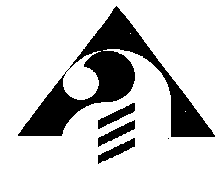 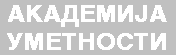 Нови Сад,  Ђуре Јакшића бр. 7  тел: 021/422-177факс: 021/420-187број жиро рачуна: 840-1451666-42www.akademja.uns.ac.rs  ИНФОРМАТОРО ПРОГРАМСКОМ САДРЖАЈУ ПРИЈЕМНОГ ИСПИТА   за упис студената надокторске академске студије уметностистудијски програм КОМПОЗИЦИЈАшколске 2016/2017. годинеНови Сад,  2016. год.           Академија  уметности  је високошколска образовна уметничка и научна институција која изводи студије првог степена – основне академске студије, студије другог степена – мастер академске, специјалистичке студије и студије трећег степена – докторске академске студије из поља уметности-области музичке, ликовних, примењених, драмских уметности, и поља друштвено хуманистичких наука-област науке о уметностима. 	Академија остварује студије у складу са правилима студирања заснованим на европском систему преноса и акумулације бодова (ЕСПБ бодови).            Докторске академске студије имају 180 ЕСПБ бодова што одговара периоду од три школске године или шест семестара студирања, што је утврђено студијским програмом. ОПШТИ  УСЛОВИ            У прву годину докторских студија из поља уметности, област композиција може се уписати лице које положи пријемни испит.Пријемном испиту могу приступити лица која имају:завршене одговарајуће мастер академске студије са најмање 300 ЕСПБ бодова и  просечну оцену од најмање 8,00 уписану и у дипломи основних академских студија и дипломи мастер академских студија или  академски степен магистра уметности из одговарајуће уметничке области, утврђене студијским програмом докторских студија, ако није пријавио докторску дисертацију у складу са одредбама члана 128. Закона о високом образовању; завршене одговарајуће основне студије – уписани на студије пре ступања на снагу Закона о високом образовању.Уз пријаву кандидати предају Служби за студентска питања следећа документа:Попуњен пријавни лист у два примерка, Фотокопију дипломе или уверење о завршеном претходном школовању, Препис оцена са бодовима ЕСПБ (ако их има), Мотивационо писмо (500 речи), Биографију Доказ о знању једног светског језика. Фотокопија личне карте (оригинал се подноси на увид); у  случају чиповане личне карте потребно је доставити очитану личну карту; Две фотографије  (формат 4,5 х 3,5 цм)Доказ о уплати накнаде за пријемни испит Додатна документација за стране држављане која се подноси приликом пријављивања кандидата: решење о извршеном признавању стране дипломе мастер академских студијадоказ о здравственом осигурањудоказ о познавању српског језикаВредновање постигнутог успеха на претходним нивоима академских студија Успех кандидата на завршеним одговарајућих претходним нивоима академских студија одговарајућег усмерења,  вреднује се на следећи начин:2.        Вредновање успеха постигнутог на пријемном испиту Пријемном испиту приступају кандидати са завршеним одговарајућим образовањем:завршене одговарајуће мастер академске студије са најмање 300 ЕСПБ бодова и  просечну оцену од најмање 8,00 уписану и у дипломи основних академских студија и дипломи мастер академских студија или  академски степен магистра уметности из одговарајуће уметничке области, утврђене студијским програмом докторских студија, ако није пријавио докторску дисертацију у складу са одредбама члана 128. Закона о високом образовању; завршене одговарајуће основне студије – уписани на студије пре ступања на снагу Закона о високом образовању.Пријемни испит се полажe у октобарском конкурсном року. Пријемни испит представља јединствену целину.  Пријемни испит се реализује са кандидатима који су испунили  услове наведене у тачки 1) овог одељка, и који су уз пријаву приложили све потребне документе  наведене у делу Општи услови у овом Информатору.Испитну комисију чине најмање три наставника из области композиције. Пријемни испит се вреднује до 50 бодова.Укупан број бодова које кандидат остварује на пријемном испиту изражава се као просечан број бодова којим су кандидата оценили сви чланови комисије појединачно.Кандидат који на пријемном испиту не оствари укупно више од 30 бодова није положио пријемни испит и не стиче право рангирања и уписа.ПРИЈЕМНИ  ИСПИТ  ЗА  УПИС  НА  ДОКТОРСКЕ  АКАДЕМСКЕ СТУДИЈЕУ ШКОЛСКУ  2016/17.годину - КОМПОЗИЦИЈАПријемни испит се састоји из извођења, или другог начина, односно облика звучне презентације најмање три дела од којих бар једно мора да одговара захтевима завршног рада претходно завршеног нивоа студија:композиција у трајању од минимум 20 минута, велике форме (симфонијска, концертантна, вокално-симфонијска или сценска музика, уз могућност  коришћења електроакустичког медија).Након звучне презентације, обавезан је разговор са кандидатом о техничким и естетским аспектима звучно презентованог дела, о осталим делима чије су партитуре и снимци приложени, као и о мотивисаности за даље усавршавање на докторским студијама у области композиције исказаној у мотивационом писму приложеном уз документацију. Кандидат је у обавези да партитуре  и снимке приложи студентској служби најкасније 15 радних дана пре почетка испита. Кандидат сам бира композицију или део композиције која/ који ће се слушати на испиту и која/који не може трајати више од15 минута.  Комисија може захтевати да кандидат пре слушања прикаже свој рад.  У дискусији која може уследити пре и (или) после слушања композиције/а, кандидат је обавезан, да на захтев чланова комисије, одговори на сва постављена питањаДАТУМИ ЗА ПОДНОШЕЊЕ ПРИЈАВА НА КОНКУРС И ОДРЖАВАЊЕ  ПРИЈЕМНОГ ИСПИТА ОБЈАВЉЕНИ СУ  У КОНКУРСУ ЗА УПИС СТУДЕНАТА НА ДОКТОРСКЕ СТУДИЈЕ УМЕТНОСТИ НА САЈТУ УНИВЕРЗИТЕТА У НОВОМ САДУ И САЈТУ АКАДЕМИЈЕ УМЕТНОСТИНапоменЕ:	1. Кандидати   су   обавезни   да   прикажу   личну   карту   ради  идентификације за време полагања испита.2. Уношење мобилних телефона и помоћних уређаја у просторије где се полаже  испит, најстрожије је забрањено.3. Кандидати који не положе пријемни испит дужни су да подигну своја документа у року од 5 дана по објављивању резултата конкурса.Фотокопије докумената се не враћају.РАНГ ЛИСТАПраво рангирања ради уписа стиче кандидат који је положио пријемни испит.Рангирање се врши на основу укупног броја бодова остварених на пријемном испиту и броја бодова остварених по основу просечне оцене на претходно завршеним  нивоима академских студија.Ранг листа кандидата који су положили пријемни испит и стекли право уписа објављује се на огласним таблама Академије и на веб сајту Академије.Кандидати који нису положили пријемни испит не стичу право рангирања и уписа.Упис кандидата врши се на основу редоследа утврђеног на ранг листи и у року објављеном у Конкурсу за упис студената у прву годину докторских академских студија.Учесник конкурса за упис може поднети приговор на регуларност конкурса, регуларност испита, редослед кандидата за упис на докторске академске студије  у року од 24 часа од дана објављивања ранг листе на огласним таблама Академије.Приговор се подноси декану Академије.По приговору учесника конкурса декан доноси решење у року од три дана од дана пријема приговора.Учесник конкурса може у року од 24 часа од дана пријема решења из претходне тачке поднети жалбу Наставно уметничком научном већу Академије.Наставно уметничко научно веће Академије решава по жалби у року од три дана од дана њеног пријема.Одлука Наставно уметничког научног већа Академије је коначна.